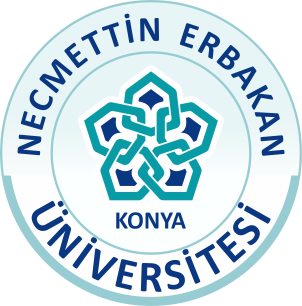 T.C. NECMETTİN ERBAKAN ÜNİVERSİTESİADALET MESLEK YÜKSEKOKULU ADALET BÖLÜMÜSTAJ DEFTERİADI SOYADIT.CÖĞRENCİ NUMARASIÇalışılan Kısım………………….Yapılan İş…………………………Kontrol Eden:Onay (imza, Kaşe)Tarih:Kontrol Eden:Onay (imza, Kaşe)Sayfa No:  Çalışılan Kısım………………….Yapılan İş…………………………Kontrol Eden:Onay (imza, Kaşe)Tarih:Kontrol Eden:Onay (imza, Kaşe)Sayfa No:  